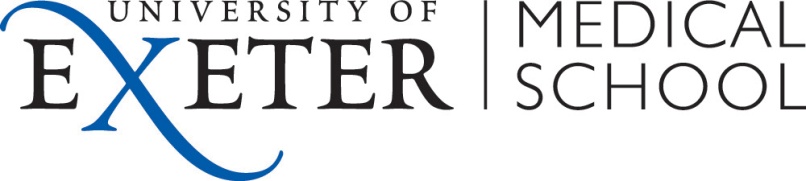 BClinSci/BSc Medical Sciences Student Guide to Transferable SkillsThis degree will provide you with strong scientific knowledge and transferable skills, through experience of working in laboratory settings, small group learning and reflection on your personal and professional development.  You will be proficient in numerous skills that employers are looking for when seeking to recruit, no matter what your chosen career.  Here is a handy guide to the different employer-friendly skills we aim to encourage and nurture in the various modules of the degree, to give you a head start in some of those tricky job application or interview questions.As a result of studying the Expanding Horizons modules, you will be able to:Ask relevant scientific questions Demonstrate leadership and project management skillsWork effectively as part of a team to achieve a common aimDemonstrate time management skillsIdentify reliable sources of information and use these to retrieve appropriate and relevant materialSummarise information succinctlyEvaluate and present scientific evidence through writing scientific reviews and dissertationsEvaluate and present scientific evidence through giving oral presentationsDesign effective visual prompts to aid verbal communicationIndependently formulate and test a research hypothesis Design and carry out experiments with appropriate controlsSolve problems through creative thinking and/or methodical analysisCarry out appropriate statistical tests and interpret dataCreate attractive and useful graphs, tables and figures to illustrate written communication Communicate effectively with a lay audienceCommunicate effectively with a scientific audienceCritically analyse your own performance, identify strengths and weaknesses, and devise realistic targets for improvementAppreciate different viewpoints and perspectives Respond positively to feedback and identify mechanisms for changeAs a result of studying the Integrated Clinical Science modules, you will be able to:Ask relevant and meaningful scientific questions Work effectively as part of a team to achieve a common aim Demonstrate leadership and project management skills Demonstrate time management skillsIdentify reliable sources of information and use these to retrieve appropriate and relevant materialExtract key scientific principles from complex literatureSummarise information succinctlyDesign effective visual prompts to aid verbal communicationCommunicate effectively with a scientific audienceApply scientific principles to novel situations or problemsProvide constructive feedback and identify mechanisms for changeAs a result of studying the Principles of Good Clinical Practice and Research module, you will be able to:Demonstrate familiarity with the principles underpinning clinical research practice and the translation of scientific findings into patient benefitDemonstrate familiarity with the principles underpinning clinical governance and ethical considerations pertaining to scientific researchDemonstrate familiarity with the role of the National Institute for Health Research (NIHR) Demonstrate leadership and project management skills Demonstrate time management skillsIndependently formulate and test a research hypothesis Work effectively as part of a team to achieve a common aim Carry out appropriate statistical tests and interpret dataCreate attractive and useful graphs, tables and figures to illustrate written communication Communicate effectively with a lay audience Communicate effectively with a scientific audienceAs a result of completing a Professional Training year, you will be able to:Demonstrate experience of operating within a professional working environment, working to strict standards of conduct and scientific rigour Display independence of thought and self-relianceDisplay improved confidence in your own abilityTest a research hypothesisSolve problems through creative thinking and/or methodical analysisWork effectively as part of a team to achieve a common aim Design and carry out experiments with appropriate controlsCarry out appropriate statistical tests and interpret dataCreate attractive and useful graphs, tables and figures to illustrate written communication Evaluate and present scientific evidence through writing scientific reviews and dissertationsEvaluate and present scientific evidence through giving oral presentations Design effective visual prompts to aid verbal communicationDemonstrate leadership and project management skills Demonstrate time management skillsCommunicate effectively with a lay audienceCommunicate effectively with a scientific audienceCarry out research using a variety of practical skillsDemonstrate advanced subject knowledge relevant to the project undertaken